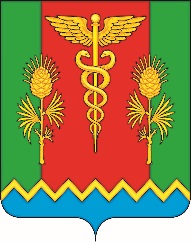         Печатное средство массовой информации          органов местного самоуправления муниципального  образования           Астрадамовское  сельское поселение Сурского района Ульяновской области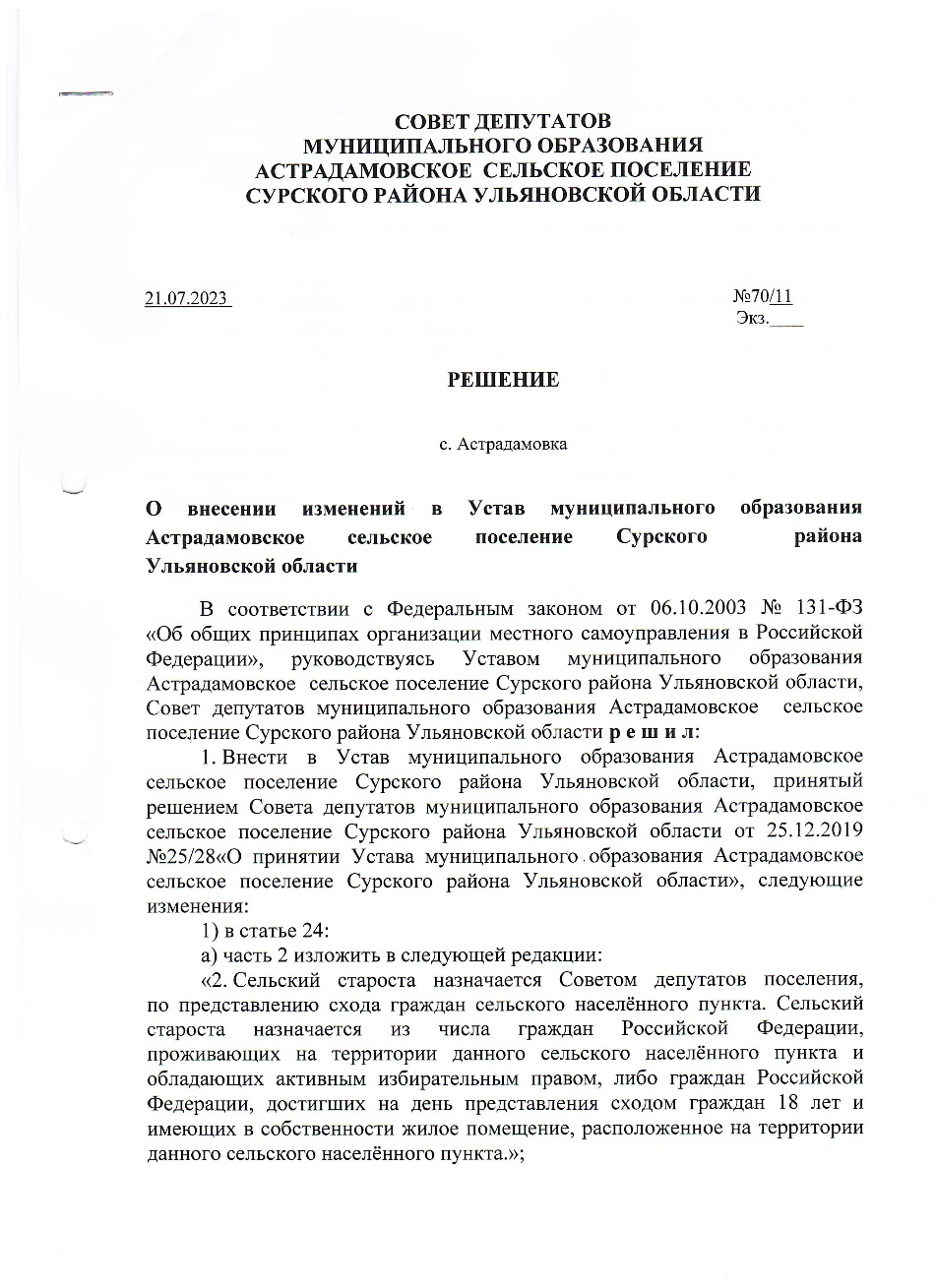 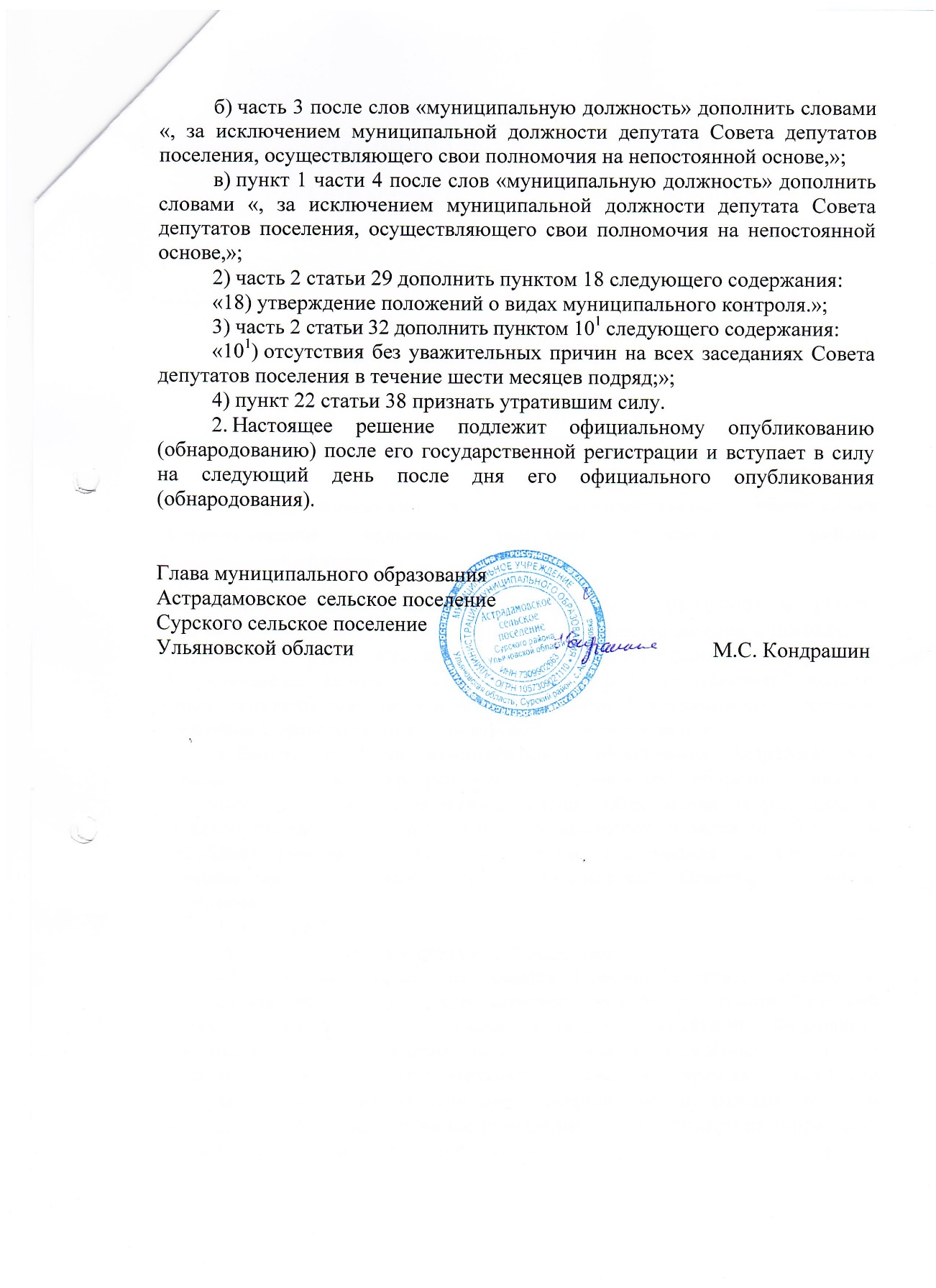 Информационный бюллетень №14 от 28.08.2023г. отпечатан в Администрации муниципального образования Астрадамовское сельское поселение, тираж 10 экз.ИНФОРМАЦИОННЫЙ БЮЛЛЕТЕНЬ МО АСТРАДАМОВСКОГО СЕЛЬСКОГО ПОСЕЛЕНИЯс.АстрадамовкаИНФОРМАЦИОННЫЙ БЮЛЛЕТЕНЬ МО АСТРАДАМОВСКОГО СЕЛЬСКОГО ПОСЕЛЕНИЯвыпуск  №14 от 28.08.2023издается бесплатно